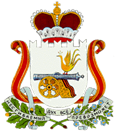 АДМИНИСТРАЦИЯ  ТУМАНОВСКОГО  СЕЛЬСКОГО ПОСЕЛЕНИЯВЯЗЕМСКОГО РАЙОНА СМОЛЕНСКОЙ ОБЛАСТИПОСТАНОВЛЕНИЕот  23.10.2018    № 145   село Туманово    В связи с наступлением зимнего периода, в целях обеспечения безопасного отдыха населения на водоемах поселения в период ледостава, предупреждения и сокращения количества несчастных случаев на водоемах на территории Тумановского сельского поселения Вяземского района Смоленской области, в соответствии с Федеральным законом от 06.10.2003 №131-ФЗ «Об общих принципах организации местного самоуправления в Российской Федерации» (пункты 26,31 статьи 14, пункты 24,28 статьи 15, пункты 32,36 статьи 16), руководствуясь постановлением Администрации Смоленской области от 31.08.2006 №322 «Об утверждении правил охраны жизни людей на воде в Смоленской области, на основании    Устава Тумановского сельского поселения Вяземского района Смоленской области       Администрация Тумановского сельского поселения Вяземского района Смоленской области постановляет:    1. Запретить переход людей по льду на   водоемах расположенных на территории   Тумановского сельского поселения Вяземского района Смоленской области.      2.  Рекомендовать:      2.1. Заведующим   библиотек     организовать информационные стенды.     2.2. Директорам школ      организовать проведение бесед по теме «Правила безопасности на воде».     3. Данное постановление обнародовать на информационном стенде Администрации Тумановского сельского поселения Вяземского района Смоленской области.    4. Контроль за исполнением данного постановления оставляю за собой.Глава муниципального образованияТумановского сельского поселения   Вяземского района Смоленской области                                              М.Г.Гущина О мерах по обеспечению безопасности населения на водоемах в зимний период 2018/2019 года на территории Тумановского сельского поселения Вяземского района Смоленской  области